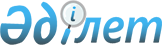 О внесении изменений и дополнений в постановление Правительства Республики Казахстан от 29 января 2011 года № 43 "О Стратегическом плане Министерства связи и информации Республики Казахстан на 2011 - 2015 годы"
					
			Утративший силу
			
			
		
					Постановление Правительства Республики Казахстан от 3 сентября 2011 года № 1009. Утратило силу постановлением Правительства Республики Казахстан от 20 апреля 2012 года № 505

      Сноска. Утратило силу постановлением Правительства РК от 20.04.2012 № 505.      В соответствии с пунктом 7 статьи 62 Бюджетного кодекса Республики Казахстан от 4 декабря 2008 года Правительство Республики Казахстан ПОСТАНОВЛЯЕТ:



      1. Внести в постановление Правительства Республики Казахстан от 29 января 2011 года № 43 "О Стратегическом плане Министерства связи и информации Республики Казахстан на 2011 - 2015 годы" (САПП Республики Казахстан, 2011 г., № 15, ст. 182) следующие изменения и дополнения:



      в Стратегическом плане Министерства связи и информации Республики Казахстан на 2011 - 2015 годы, утвержденном указанным постановлением:



      в разделе 2 "Анализ текущей ситуации и тенденций развития":



      в подразделе "Автоматизация процессов предоставления государственных услуг, техническое сопровождение информационных систем электронного правительства и подготовка высококвалифицированных IT-специалистов":



      в подразделе "Основные параметры развития":



      после части третьей дополнить частями четвертой, пятой и шестой следующего содержания:

      "В настоящее время проведена большая работа по улучшению деятельности Центров обслуживания населения (далее - ЦОН). Сформирована нормативная база, необходимая для функционирования ЦОН, упрощены процедуры по обслуживанию населения и бизнеса, существует положительная тенденция по снижению уровня коррупции. 

      Возникает необходимость решения таких вопросов, как перевод всех государственных услуг в ЦОН с полноценной системой информационного обеспечения, повышение уровня квалификации кадрового состава ЦОН, создание и функционирование единого инструмента мониторинга оказания государственных услуг и обеспечение защиты информации при оказании государственных услуг.

      Для обеспечения дальнейшего совершенствования процесса предоставления услуг гражданам и бизнесу, Глава государства поддержал передачу функций по организации деятельности ЦОН по предоставлению государственных услуг физическим и юридическим лицам по принципу "одного окна" от местных исполнительных органов уполномоченному органу в сфере информатизации. В связи с этим будет разработан комплексный план мероприятий, направленный на улучшение качества оказания государственных услуг ЦОН."; 



      в разделе "3. Стратегические направления деятельности, цели, целевые индикаторы, задачи, мероприятия, показатели результатов":



      в стратегическом направлении "1. Развитие услуг, производства и инфраструктуры ИКТ, базирующейся на современных технологиях, ориентированной на предоставление мультимедийных услуг":



      цель 1.1 "Обеспечения достижения роста доли сектора ИКТ в ВВП, включая развитие инфокоммуникационной инфраструктуры":



      после строки

"                                                                  "

      дополнить целевым индикатором следующего содержания:"                                                                  ";

      в задаче 1.1.1 «Уровень доступности базовых услуг в сфере ИКТ и обеспечение 100 % охвата домохозяйств Республики Казахстан услугами телефонной связи, широкополосного доступа к Интернету»:



      в графах «2012 год», «2013 год», «2014 год», «2015 год» строки «4. Плотность пользователей Интернет» цифры «34,6», «35,2», «35,8», «36,0» заменить соответственно цифрами «37,5», «41,0», «44,5», «45,0»;



      в стратегическом направлении «2. Автоматизация процессов предоставления государственных услуг, техническое сопровождение информационных систем электронного правительства и подготовка высококвалифицированных IT–специалистов»:



      в цели 2.1 «Обеспечение перевода государственных услуг в электронную форму и участие в развитии образования в сфере инфокоммуникаций»:



      строку

"                                                                  "

      изложить в следующей редакции:

"                                                                  ";

      дополнить задачей следующего содержания:

"                                                                  ";

      в разделе 6 "Управление рисками":



      в подразделе "Стратегическое направление: Автоматизация процессов предоставления государственных услуг, техническое сопровождение информационных систем электронного правительства и подготовка высококвалифицированных IT-специалистов":



      после строки

"                                                                    "

      дополнить строкой следующего содержания:

"                                                                  ";

      в разделе 7.1 "Бюджетные программы":



      после бюджетной программы 023 "Пропаганда борьбы с наркоманией и наркобизнесом" дополнить бюджетной программой следующего содержания:

"                                                                  ";

      после бюджетной программы 025 "Проведение государственной информационной политики" дополнить бюджетной программой  следующего содержания: 

"                                                                  ";

      в разделе 7.2 "Свод бюджетных расходов":



      в графе "2011 год":



      в строке "ВСЕГО бюджетных расходов" цифры "41862619" заменить цифрами "49181307"; 



      в строке "Текущие бюджетные программы" цифры "39816251" заменить цифрами "47134939";



      после строки 023 "Пропаганда борьбы с наркоманией и наркобизнесом" дополнить строкой следующего содержания:

"                                                                   ";

      после строки 025 "Проведение государственной информационной политики" дополнить строкой следующего содержания:

"                                                                  ".

      2. Настоящее постановление вводится в действие со дня подписания и подлежит официальному опубликованию.      Премьер-Министр

      Республики Казахстан                       К. Масимов
					© 2012. РГП на ПХВ «Институт законодательства и правовой информации Республики Казахстан» Министерства юстиции Республики Казахстан
				1. Доля сектора ИКТ

в ВВП-3,8 % к 2015 годуСтат.

данные%-3,703,703,723,753,783,802. Индекс физического

объема отрасли

«Информация и связь»Стат. данные%, к

предыду-

щему

году-106,4107,0108,0108,0109,0108,01. Обеспечение перевода не менее 50 %

социально значимых государственных

услуг в электронную форму в рамках

развития «Электронного правительства»

к 2015 годуДанные

МСИ%21015253550551. Предоставление всех

социально значимых

государственных услуг через

портал «электронного

правительства» к 2013 годуДанные

МСИ%2101560100--Задача 2.1.3. Оптимизация процесса предоставления государственных услуг через

Центры обслуживания населенияЗадача 2.1.3. Оптимизация процесса предоставления государственных услуг через

Центры обслуживания населенияЗадача 2.1.3. Оптимизация процесса предоставления государственных услуг через

Центры обслуживания населенияЗадача 2.1.3. Оптимизация процесса предоставления государственных услуг через

Центры обслуживания населенияЗадача 2.1.3. Оптимизация процесса предоставления государственных услуг через

Центры обслуживания населенияЗадача 2.1.3. Оптимизация процесса предоставления государственных услуг через

Центры обслуживания населенияЗадача 2.1.3. Оптимизация процесса предоставления государственных услуг через

Центры обслуживания населенияЗадача 2.1.3. Оптимизация процесса предоставления государственных услуг через

Центры обслуживания населенияЗадача 2.1.3. Оптимизация процесса предоставления государственных услуг через

Центры обслуживания населенияЗадача 2.1.3. Оптимизация процесса предоставления государственных услуг через

Центры обслуживания населенияЗадача 2.1.3. Оптимизация процесса предоставления государственных услуг через

Центры обслуживания населенияПоказатели прямых

результатовИсточ.

инфор-

мацииЕд.

изм.Отчетный

периодОтчетный

периодПлановый периодПлановый периодПлановый периодПлановый периодПлановый периодПлановый периодПоказатели прямых

результатовИсточ.

инфор-

мацииЕд.

изм.2009

год2010

год2011

год2011

год2012

год2013

год2014

год2015

год123456678910Количество

оказанных услуг в

электронном

форматеДанные

из ИИС

ЦОН%-20202025253030Снижение среднего

времени ожидания

для получения

государственной

услуги в ЦОНСоц.

опросмин.-40303020151515Количество

бумажных

документов,

требуемых в

среднем для

оказания одной

государственной

услуги,

предоставляемой

через ЦОНДанные

из ИИС

ЦОНЕд.-10886432Мероприятия для достижения прямых

результативных показателейМероприятия для достижения прямых

результативных показателейМероприятия для достижения прямых

результативных показателейМероприятия для достижения прямых

результативных показателейМероприятия для достижения прямых

результативных показателейСрок реализации в плановом

периодеСрок реализации в плановом

периодеСрок реализации в плановом

периодеСрок реализации в плановом

периодеСрок реализации в плановом

периодеСрок реализации в плановом

периодеМероприятия для достижения прямых

результативных показателейМероприятия для достижения прямых

результативных показателейМероприятия для достижения прямых

результативных показателейМероприятия для достижения прямых

результативных показателейМероприятия для достижения прямых

результативных показателей2011

год2012

год2012

год2013

год2014

год2015

год111112334561. Оснащение необходимым оборудованием и

каналами связи для видеомониторинга ЦОН1. Оснащение необходимым оборудованием и

каналами связи для видеомониторинга ЦОН1. Оснащение необходимым оборудованием и

каналами связи для видеомониторинга ЦОН1. Оснащение необходимым оборудованием и

каналами связи для видеомониторинга ЦОН1. Оснащение необходимым оборудованием и

каналами связи для видеомониторинга ЦОНхххх--2. Организация системы видеоконференции с 15

ЦОН2. Организация системы видеоконференции с 15

ЦОН2. Организация системы видеоконференции с 15

ЦОН2. Организация системы видеоконференции с 15

ЦОН2. Организация системы видеоконференции с 15

ЦОНх-----3. Создание информационной системы

дистанционного обучения, тестирования и

аттестации сотрудников ЦОН3. Создание информационной системы

дистанционного обучения, тестирования и

аттестации сотрудников ЦОН3. Создание информационной системы

дистанционного обучения, тестирования и

аттестации сотрудников ЦОН3. Создание информационной системы

дистанционного обучения, тестирования и

аттестации сотрудников ЦОН3. Создание информационной системы

дистанционного обучения, тестирования и

аттестации сотрудников ЦОН-хх---4. Интеграция информационной системы ЦОН с

информационными системами государственных

органов4. Интеграция информационной системы ЦОН с

информационными системами государственных

органов4. Интеграция информационной системы ЦОН с

информационными системами государственных

органов4. Интеграция информационной системы ЦОН с

информационными системами государственных

органов4. Интеграция информационной системы ЦОН с

информационными системами государственных

органовххх---Несвоевременность создания

информационных систем

государственных органов.

Низкая активность

государственных и местных

исполнительных органов в

интеграции ведомственных

информационных систем с

компонентами «электронного

правительства».

Низкий уровень развития и

количества предоставляемых

государственных услуг в

электронной форме.Недостижение поставленных

целей стратегического

направления «Повышение

прозрачности, качества и

эффективности процессов

предоставления

государственных услуг за

счет автоматизации

процессов и подготовка

высококвалифицированных

IT-специалистов»Своевременность создания и

межведомственная интеграция

информационных систем

государственными органами.

Обеспечение эффективного

функционирования 

информационных ресурсов и

систем государственных и

местных исполнительных

органов.

Оценка эффективности

предоставления государственных

услуг в электронном форматеНизкая активность населения

в использовании

государственных услуг

представленных в

электронном форматеСнижение количества получаемых

государственных услуг в

электронном форматеШирокое освещение

возможностей получения

государственных услуг в

электронном формате.

Обучение населения в местах

получения государственных

услугБюджетная программа024 «Организация деятельности центров обслуживания населения

по предоставлению государственных услуг физическим и

юридическим лицам по принципу «одного окна»024 «Организация деятельности центров обслуживания населения

по предоставлению государственных услуг физическим и

юридическим лицам по принципу «одного окна»024 «Организация деятельности центров обслуживания населения

по предоставлению государственных услуг физическим и

юридическим лицам по принципу «одного окна»024 «Организация деятельности центров обслуживания населения

по предоставлению государственных услуг физическим и

юридическим лицам по принципу «одного окна»024 «Организация деятельности центров обслуживания населения

по предоставлению государственных услуг физическим и

юридическим лицам по принципу «одного окна»024 «Организация деятельности центров обслуживания населения

по предоставлению государственных услуг физическим и

юридическим лицам по принципу «одного окна»024 «Организация деятельности центров обслуживания населения

по предоставлению государственных услуг физическим и

юридическим лицам по принципу «одного окна»024 «Организация деятельности центров обслуживания населения

по предоставлению государственных услуг физическим и

юридическим лицам по принципу «одного окна»024 «Организация деятельности центров обслуживания населения

по предоставлению государственных услуг физическим и

юридическим лицам по принципу «одного окна»ОписаниеРасходы на содержание Центров обслуживания населенияРасходы на содержание Центров обслуживания населенияРасходы на содержание Центров обслуживания населенияРасходы на содержание Центров обслуживания населенияРасходы на содержание Центров обслуживания населенияРасходы на содержание Центров обслуживания населенияРасходы на содержание Центров обслуживания населенияРасходы на содержание Центров обслуживания населенияРасходы на содержание Центров обслуживания населениявид бюджетной

программыв зависимости от

содержанияв зависимости от

содержанияосуществление государственных функций,

полномочий и оказание вытекающих из них

государственных услугосуществление государственных функций,

полномочий и оказание вытекающих из них

государственных услугосуществление государственных функций,

полномочий и оказание вытекающих из них

государственных услугосуществление государственных функций,

полномочий и оказание вытекающих из них

государственных услугосуществление государственных функций,

полномочий и оказание вытекающих из них

государственных услугосуществление государственных функций,

полномочий и оказание вытекающих из них

государственных услугосуществление государственных функций,

полномочий и оказание вытекающих из них

государственных услугвид бюджетной

программыв зависимости от

способа

реализациив зависимости от

способа

реализациииндивидуальныйиндивидуальныйиндивидуальныйиндивидуальныйиндивидуальныйиндивидуальныйиндивидуальныйвид бюджетной

программытекущая/развитиетекущая/развитиетекущаятекущаятекущаятекущаятекущаятекущаятекущаяНаименование показателя

бюджетной программыНаименование показателя

бюджетной программыЕд.

изм.Отчет

за

2009

годПлан

на

2010

годПлановый

периодПлановый

периодПлановый

периодПроек-

тируе-

мый

год

2014

годПроек-

тируе-

мый год

2015

годНаименование показателя

бюджетной программыНаименование показателя

бюджетной программыЕд.

изм.Отчет

за

2009

годПлан

на

2010

год2011

год2012

год2013

годПроек-

тируе-

мый

год

2014

годПроек-

тируе-

мый год

2015

годПоказатель прямого результата

1. Содержание сотрудников

Центров обслуживания населенияПоказатель прямого результата

1. Содержание сотрудников

Центров обслуживания населенияЧел.86712. Количество оказанных услуг

населению2. Количество оказанных услуг

населениюЕд.

млн.Не

ме-

нее

8.2Показатель конечного

результата

1. Эффективное предоставление

государственных услуг населениюПоказатель конечного

результата

1. Эффективное предоставление

государственных услуг населению%902. Удовлетворенность граждан

предоставлением государственных

услуг ЦОНами2. Удовлетворенность граждан

предоставлением государственных

услуг ЦОНами%70Показатели качества

1. Бесперебойная работа Центров

обслуживания населенияПоказатели качества

1. Бесперебойная работа Центров

обслуживания населения%90 2. Средняя производительность

одного сотрудника ЦОН2. Средняя производительность

одного сотрудника ЦОНУслуг

в год945Показатели эффективности

Себестоимость одной

государственной услугиПоказатели эффективности

Себестоимость одной

государственной услугитг.225 Объем бюджетных расходовОбъем бюджетных расходовтыс.

тг7 249 294Бюджетная программа026 «Капитальные расходы государственных учреждений «Центры

обслуживания населения»026 «Капитальные расходы государственных учреждений «Центры

обслуживания населения»026 «Капитальные расходы государственных учреждений «Центры

обслуживания населения»026 «Капитальные расходы государственных учреждений «Центры

обслуживания населения»026 «Капитальные расходы государственных учреждений «Центры

обслуживания населения»026 «Капитальные расходы государственных учреждений «Центры

обслуживания населения»026 «Капитальные расходы государственных учреждений «Центры

обслуживания населения»026 «Капитальные расходы государственных учреждений «Центры

обслуживания населения»026 «Капитальные расходы государственных учреждений «Центры

обслуживания населения»Описание Материально-техническое оснащение деятельности государственных

учреждений «Центры обслуживания населения»Материально-техническое оснащение деятельности государственных

учреждений «Центры обслуживания населения»Материально-техническое оснащение деятельности государственных

учреждений «Центры обслуживания населения»Материально-техническое оснащение деятельности государственных

учреждений «Центры обслуживания населения»Материально-техническое оснащение деятельности государственных

учреждений «Центры обслуживания населения»Материально-техническое оснащение деятельности государственных

учреждений «Центры обслуживания населения»Материально-техническое оснащение деятельности государственных

учреждений «Центры обслуживания населения»Материально-техническое оснащение деятельности государственных

учреждений «Центры обслуживания населения»Материально-техническое оснащение деятельности государственных

учреждений «Центры обслуживания населения»вид бюджетной

программыв зависимости от

содержанияв зависимости от

содержанияосуществление капитальных расходовосуществление капитальных расходовосуществление капитальных расходовосуществление капитальных расходовосуществление капитальных расходовосуществление капитальных расходовосуществление капитальных расходоввид бюджетной

программыв зависимости от

способа реализациив зависимости от

способа реализациииндивидуальныйиндивидуальныйиндивидуальныйиндивидуальныйиндивидуальныйиндивидуальныйиндивидуальныйвид бюджетной

программытекущая/развитиетекущая/развитиетекущаятекущаятекущаятекущаятекущаятекущаятекущаяНаименование показателя

бюджетной программыНаименование показателя

бюджетной программыЕд.

изм.Отчет

за

2009

годПлан

на

2010

годПлановый

периодПлановый

периодПлановый

периодПроек-

тируе-

мый

год

2014

годПроек-

тируе-

мый год

2015

годНаименование показателя

бюджетной программыНаименование показателя

бюджетной программыЕд.

изм.Отчет

за

2009

годПлан

на

2010

год2011

год2012

год2013

годПроек-

тируе-

мый

год

2014

годПроек-

тируе-

мый год

2015

годПоказатели прямого результата

1. Приобретение компьютеров,

ноутбуков, оборудования

относящихся к основным

средствамПоказатели прямого результата

1. Приобретение компьютеров,

ноутбуков, оборудования

относящихся к основным

средствамед. 200 Показатель конечного

результата

1. Количество оказанных услуг

ЦОНом в электронном форматеПоказатель конечного

результата

1. Количество оказанных услуг

ЦОНом в электронном формате%202. Количество бумажных

документов, требуемых в среднем

для оказания одной

государственной услуги

предоставляемых через ЦОН2. Количество бумажных

документов, требуемых в среднем

для оказания одной

государственной услуги

предоставляемых через ЦОНмлн.

ед.8Показатели качества

Упрощение получение населением

государственных услугПоказатели качества

Упрощение получение населением

государственных услуг%100 Показатели эффективностиПоказатели эффективностиОбъем бюджетных расходовОбъем бюджетных расходовтыс.

тг69 394024 «Организация деятельности центров

обслуживания населения по

предоставлению государственных услуг

физическим и юридическим лицам по

принципу «одного окна»тыс. тг007 249 294026 «Капитальные расходы

государственных учреждений «Центры

обслуживания населения»тыс. тг0069 394